We are looking for the right candidate to join our forward thinking vibrant team. We are looking for an General Practitioner to share in our practice vision of providing the highest standard of care to our patients. We are located 15 minutes from Peterborough and Spalding, CQC outstanding and award winning practice.  We provide minor surgery as well as a full complement of enhanced services which you could become involved in or develop if you already have any specific clinical interests. We are part of a very successful PCN  To care for our 8300 population we have 2 GP Partners, 1 salaried GPs and 2 Advanced Nurse Practitioners, and a wide team of professional including pharmacists . MSK, care coordinators and social prescribers, we nurture and encourage a cohesive team environment.  Our clinical system include EmisWeb, Docman, Lexacom For details / information or an informal chat , please contact Helenherbert@nhs.net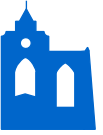 Abbeyview SurgeryDr A Banerjee     MBBS MRCS DFSRHDr F England      MBChB Honours nMRCGPCrowland Health CentreCrowlandPE6 0ALTel : 01733 210 254Fax: 01733 210 256